	Рабочая программа составлена на основе «Алгебра. Сборник рабочих программ. 7-9 классы». Сост. Т.А. Бурмистрова. М.:    Просвещение, 2014, к учебнику «Алгебра 7 класс», Ю.М.Колягин, М: Просвещение, 2016. Программа по математике соответствует федеральному образовательному стандарту основного общего образования (2010г.)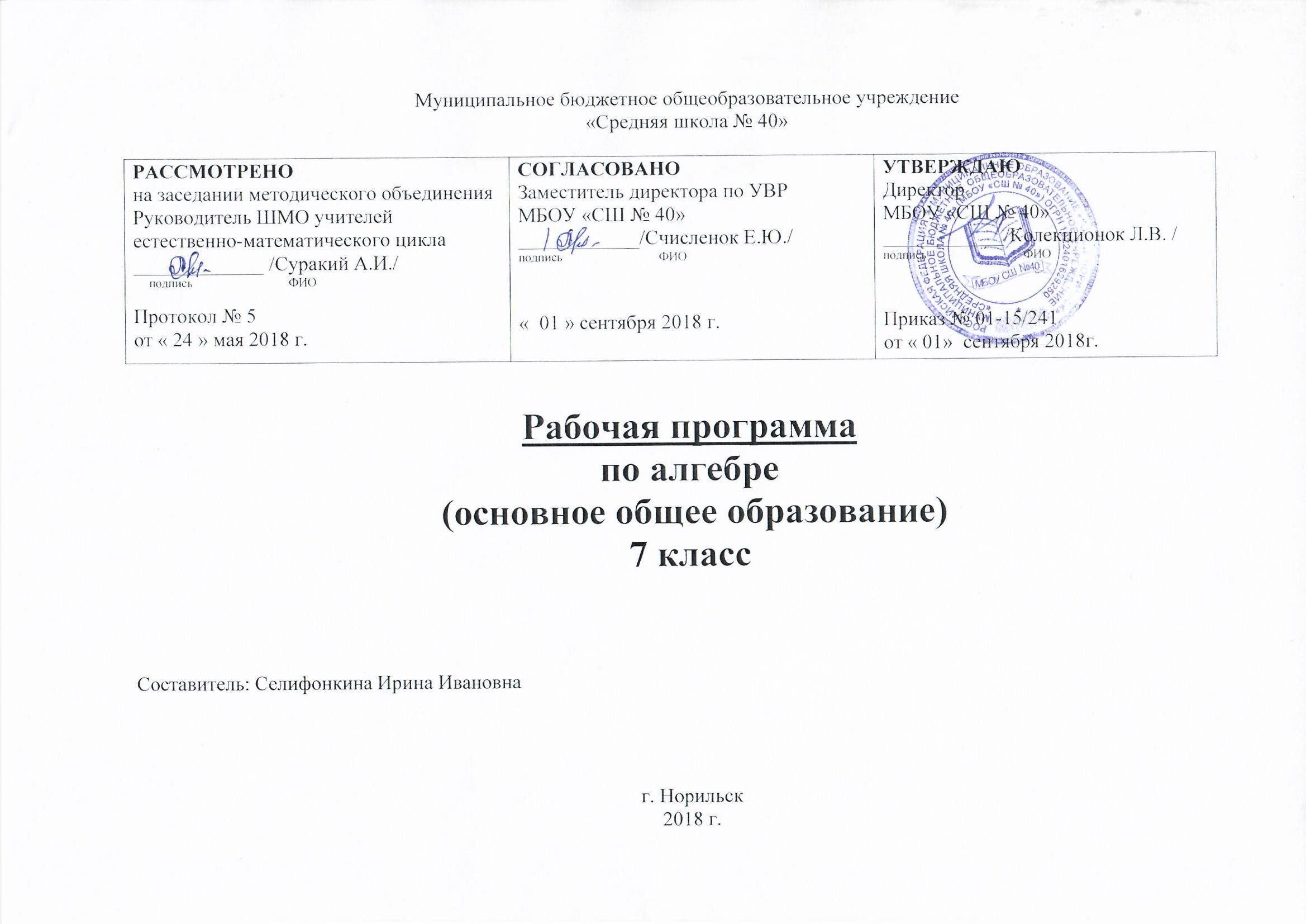 Планируемые результаты освоения учебного предмета, курса.	Программа обеспечивает достижение следующих результатов освоения образовательной программы основного общего образования:личностные:сформированность ответственного отношения к учению, готовность и способности обучающихся к саморазвитию и самообразованию на основе мотивации к обучению и познанию, выбору дальнейшего образования на базе ориентировки в мире профессий и профессиональных предпочтений, осознанному построению индивидуальной образовательной траектории с учетом устойчивых познавательных интересов;сформированность целостного мировоззрения, соответствующего современному уровню развития науки и общественной практики;сформированность коммуникативной компетентности в общении и сотрудничестве со сверстниками, старшими и младшими, в образовательной, общественно полезной, учебно-исследовательской, творческой и других видах деятельности;умение ясно, точно, грамотно излагать свои мысли с устной и письменной речи, понимать смысл поставленной задачи, выстраивать аргументацию, приводить примеры и контрпримеры;представление о математической науке как сфере человеческой деятельности, об этапах ее развития, о ее значимости для развития цивилизации;критичность мышления, умение распознавать логически некорректные высказывания, отличать гипотезу от факта;креативность мышления, инициатива, находчивость, активность при решении алгебраических задач;умение контролировать процесс и результат учебной математической деятельности;способность к эмоциональному восприятию математических объектов, задач, решений, рассуждений.метапредметным:умение самостоятельно планировать альтернативные пути достижения целей, осознанно выбирать наиболее эффективные способы решения учебных и познавательных задач;умение осуществлять контроль по результату и по способу действий на уровне произвольного внимания и вносить необходимые коррективы;умение адекватно оценивать правильность или ошибочность выполнения учебной задачи, ее объективную трудность и собственные возможности ее решения;осознанное владение логическими действиями определения понятий, обобщения, установления аналогий, классификации на основе самостоятельного выбора оснований и критериев, установления родо-видовых связей;умение устанавливать причинно-следственные связи; строить логические рассуждение, умозаключение (индуктивное, дедуктивное и по аналогии) и выводы;умение создавать, применять и преобразовывать знаковосимволические средства, модели и схемы для решения учебных и познавательных задач;умение организовывать учебное сотрудничество и совместную деятельность с учителем и сверстниками: определять цели, распределение функций и ролей участников, взаимодействие и общие способы работы; умение работать в группе: находить общее решение и разрешать конфликты на основании согласования позиций и учета интересов; слушать партнера; формулировать, аргументировать и отстаивать свое мнение;сформированность учебной и общепользовательской компетентности в области использования информационно-коммуникационных технологий;первоначальные представления об идеях и методах математики как об универсальном языке науки и техники, о средстве моделирования явлений и процессов;умение видеть математическую задачу в контексте проблемной ситуации в других дисциплинах, в окружающей жизни;умение находить в различных источниках информацию, необходимую для решения математических проблем, и представлять ее в понятной форме; принимать решение в условиях неполной и избыточной, точной и вероятностной информации;умение понимать и использовать математические средства наглядности (рисунки, чертежи, схемы и др.) для иллюстрации, интерпретации, аргументации;умение выдвигать гипотезы при решении учебных задач и понимать необходимость их проверки;умение применять индуктивные и дедуктивные способы рассуждений, видеть различные стратегии решения задач;понимание сущности алгоритмических предписаний и умение действовать в соответствии с предложенным алгоритмом;умение самостоятельно ставить цели, выбирать и создавать алгоритмы для решения учебных математических проблем;умение планировать и осуществлять деятельность, направленную на решение задач исследовательского характера.предметные:умение работать с математическим текстом (структурирование, извлечение необходимой информации), точно и грамотно выражать свои мысли в устной и письменной речи, применяя математическую терминологию и символику, использовать различные языки математики (словесный, символический, графический), обосновывать суждения, проводить классификацию, доказывать математические утверждения;владение базовым понятийным аппаратом: иметь представление о числе, владение символьным языком алгебры, знание элементарных функциональных зависимостей, формирование представлений о статистических закономерностях в реальном мире и о различных способах их изучения, об особенностях выводов и прогнозов, носящих вероятностный характер;умение выполнять алгебраические преобразования рациональных выражений, применять их для решения учебных математических задач и задач, возникающих в смежных учебных предметах;4)	умение пользоваться математическими формулами и самостоятельно составлять формулы зависимостей между величинами на основе обобщения частных случаев и эксперимента;5)	умение решать линейные и квадратные уравнения и неравенства, а также приводимые к ним уравнения, неравенства, системы; применять графические представления для решения и исследования уравнений, неравенств, систем; применять полученные умения для решения задач из математики, смежных предметов, практики;6)	овладение системой функциональных понятий, функциональным языком и символикой, умение строить графики функций, описывать их свойства, использовать функционально-графические представления для описания и анализа математических задач и реальных зависимостей;7)	овладение основными способами представления и анализа статистических данных; умение решать задачи на нахождение частоты и вероятности случайных событий;8)	умение применять изученные понятия, результаты и методы при решении задач из различных разделов курса, в том числе задач, не сводящихся к непосредственному применению известных алгоритмов.Планируемые результаты изучения курса алгебры в 7-9 классахРациональные числаВыпускник научится:понимать особенности, десятичной системы счисления;владеть понятиями, связанными с делимостью натуральных чисел;выражать числа в эквивалентных формах, выбирая наиболее подходящую в зависимости от конкретной ситуации;сравнивать и упорядочивать рациональные числа;выполнять вычисления с рациональными числами, сочетая устные и письменные приёмы вычислений, применять калькулятор;использовать понятия и умения, связанные с пропорциональностью величин, процентами в ходе решения математических задач и задач из смежных предметов, выполнять несложные практические расчёты.Выпускник получит возможность:познакомиться с позиционными системами счисления с основаниями, отличными от 10;углубить и развить представления о натуральных числах и свойствах делимости;научиться использовать приёмы, рационализирующие вычисления, приобрести привычку контролировать вычисления, выбирая подходящий для ситуации способ.Действительные числаВыпускник научится:использовать начальные представления о множестве действительных чисел;владеть понятием квадратного корня, применять его в вычислениях.Выпускник получит возможность:развить представление о числе и числовых системах от натуральных до действительных чисел; о роли вычислений в человеческой практике;развить и углубить знания о десятичной записи действительных чисел (периодические и непериодические дроби).Измерения, приближения, оценкиВыпускник научится:использовать в ходе решения задач элементарные представления, связанные с приближёнными значениями величин.Выпускник получит возможность:понять, что числовые данные, которые используются для характеристики объектов окружающего мира, являются преимущественно приближёнными, что по записи приближённых значений, содержащихся в информационных источниках, можно судить о погрешности приближения;понять, что погрешность результата вычисления.должна быть соизмерима с погрешностью исходных данных.Алгебраические выраженияВыпускник научится:владеть понятиями «тождество», «тождественное преобразование», решать задачи, содержащие буквенные данные работать с формулами;выполнять преобразования выражений, содержащих степени с целыми показателями и квадратные корни;выполнять тождественные преобразования рациональных выражений на основе правил действий над многочленами и алгебраическими дробями;выполнять разложение многочленов на множители.Выпускник получит возможность:научиться выполнять многошаговые преобразования рациональных выражений, применяя широкий набор способов и приёмов;применять тождественные преобразования для решения задач из различных разделов курса (например, для нахождения наибольшего/наименьшего значения выражения).УравненияВыпускник научится:решать основные виды рациональных уравнений с одной переменной, системы двух уравнений с двумя переменны;понимать уравнение как важнейшую математическую модель для описания и изучения разнообразных реальных ситуаций, решать текстовые задачи алгебраическим методомприменять графические представления для исследования уравнений, исследования и решения систем уравнений с двумя переменными.Выпускник получит возможность:овладеть специальными приёмами решения уравнений и систем уравнений; уверенно применять аппарат уравнений для решения разнообразных задач из математики, смежных предметов, практики;применять графические представления для исследования уравнений, систем уравнений, содержащих буквенные коэффициенты.НеравенстваВыпускник научится:понимать и применять терминологию и символику, связанные с отношением неравенства, свойства числовых неравенств;решать линейные неравенства с одной переменной и их системы; решать квадратные неравенства с опорой на графические представления;применять аппарат неравенств для решения задач из различных разделов курса.Выпускник получит возможность научиться:разнообразным приёмам доказательства неравенств; уверенно применять аппарат неравенств для решения разнообразных математических задач и задач из смежных предметов, практики;применять графические представления для исследования неравенств, систем неравенств, содержащих буквенные коэффициенты.Основные понятия. Числовые функцииВыпускник научится:понимать и использовать функциональные понятия и язык (термины, символические обозначения);строить графики элементарных функций; исследовать свойства числовых функций на основе изучения поведения их графиков;понимать функцию как важнейшую математическую модель для описания процессов и явлений окружающего мира, применять функциональный язык для описания и исследования зависимостей между физическими величинами.Выпускник получит возможность научиться:проводить исследования, связанные с изучением свойств функций, в том числе с использованием компьютера; на основе графиков изученных функций строить более сложные графики (кусочно-заданные, с «выколотыми» точками и т. п.);использовать функциональные представления и свойства функций для решения математических задач из различных разделов курса.Числовые последовательностиВыпускник научится:понимать и использовать язык последовательностей (термины, символические обозначения);применять формулы, связанные с арифметической и геометрической прогрессиями, и аппарат, сформированный приизучении других разделов курса, к решению задач, в том числе с контекстом из реальной жизни.Выпускник получит возможность научиться:решать комбинированные задачи с применением формул п-го члена и суммы первых п членов арифметической и геометрической прогрессий, применяя при этом аппарат уравнений и неравенств;понимать арифметическую и геометрическую прогрессии как функции натурального аргумента; связывая арифметическую прогрессию с линейным ростом, геометрическую — с экспоненциальным ростом.Описательная статистикаВыпускник научится использовать простейшие способы представления и анализа статистических данных.Выпускник получит возможность приобрести первоначальный опыт организации сбора данных при проведении onроса общественного мнения, осуществлять их анализ, представлять результаты опроса в виде таблицы, диаграмм.Случайные события и вероятностьВыпускник научится находить относительную частоту и вероятность случайного события.Выпускник получит возможность приобрести опыт проведения случайных экспериментов, в том числе с помощью компьютерного моделирования, интерпретации их результатов.КомбинаторикаВыпускник научится решать комбинаторные задачи на хождение числа объектов или комбинаций.Выпускник получит возможность научиться некоторым специальным приёмам решения комбинаторных задач.Содержание рабочей программы.Арифметика	Рациональные числа. Расширение множества натуральных чисел до множества целых. Множества целых чисел до множества рациональных. Рациональное число как отношение , где m- целое число, n - натуральное. Степень с целым показателем.Действительные числа. Квадратный корень из числа. Корень третьей степени. Запись корней с помощью степени с дробным показателем. Понятие об иррациональном числе. Иррациональность числа и несоизмеримость стороны и диагонали квадрата. Десятичные приближения иррациональных чисел. Множество действительных чисел; представление действительных чисел бесконечными десятичными дробями. Сравнение действительных чисел. Координатная прямая. Изображение чисел точками координатной прямой. Числовые промежутки. Измерения, приближения, оценки. Размеры объектов окружающего мира (от элементарных частиц до Вселенной), длительность процессов в окружающем мире. Выделение множителя - степени десяти в записи числа. Приближённое значение величины, точность приближения. Прикидка и оценка результатов вычислений.Алгебра	Алгебраические выражения. Буквенные выражения (выражения с переменными). Числовое значение буквенного выражения. Допустимые значения переменных. Подстановка выражений вместо переменных. Преобразование буквенных выражений на основе свойств арифметических действий. Равенство буквенных выражений. Тождество. Степень с натуральным показателем и её свойства. Одночлены и многочлены. Степень многочлена. Сложение, вычитание, умножение многочленов. Формулы сокращённого умножения: квадрат суммы и квадрат разности. Формула разности квадратов. Преобразование целого выражения в многочлен. Разложение многочленов на множители. Многочлены с одной переменной. Корень многочлена. Квадратный трёхчлен; разложение квадратного трёхчлена на множители. Алгебраическая дробь. Основное свойство алгебраической дроби. Сложение, вычитание, умножение, деление алгебраических дробей. Степень с целым показателем и её свойства. Рациональные выражения и их преобразования. Доказательство тождеств. Квадратные корни. Свойства арифметических квадратных корней и их применение к преобразованию числовых выражений и вычислениям.Уравнения. Уравнение с одной переменной. Корень уравнения. Свойства числовых равенств. Равносильность уравнений. Линейное уравнение. Квадратное уравнение: формула корней квадратного уравнения. Теорема Виета. Решение уравнений, сводящихся к линейным и квадратным. Примеры решения уравнений третьей и четвёртой степеней. Решение дробно-рациональных уравнений. Уравнение с двумя переменными. Линейное уравнение с двумя переменными, примеры решения уравнений в целых числах. Система уравнений с двумя переменными. Равносильность систем. Системы двух линейных уравнений с двумя переменными; решение подстановкой и сложением. Примеры решения м нелинейных уравнений с двумя переменными. Решение текстовых задач алгебраическим способом. Декартовы координаты на плоскости. Графическая интерпретация уравнения с двумя переменными. График линейного уравнения с двумя переменными; угловой коэффициент прямой; условие параллельности прямых. Графики простейших нелинейных уравнений: парабола, гипербола, окружность. Графическая интерпретация систем уравнений с двумя переменными.	Неравенства. Числовые неравенства и их свойства, неравенство с одной переменной. Равносильность неравенств. Линейные неравенства с одной переменной. Квадратные неравенства. Системы неравенств с одной переменной.Функции	Основные понятия. Зависимости между величинами. Понятие функции. Область определения и множество значений функции. Способы задания функции. График функции. Свойства функций, их отображение на графике. Примеры графиков зависимостей, отражающих реальные процессы.	Числовые функции. Функции, описывающие прямую и обратную пропорциональные зависимости, их графики и свойства. Линейная функция, её график и свойства. Квадратичная функция, её график и свойства. Степенные функции с натуральными показателями 2 и 3, их графики и свойства. Графики функций .	Числовые последовательности. Понятие числовой последовательности. Задание последовательности рекуррентной формулой и формулой n-го члена. Арифметическая и геометрическая прогрессии. Формулы n-го члена арифметической и геометрической прогрессий, суммы первых n-х членов. Изображение членов арифметической и геометрической прогрессий точками координатной плоскости. Линейный и экспоненциальный рост. Сложные проценты.Вероятность и статистика	Описательная статистика. Представление данных в виде таблиц, диаграмм, графиков. Случайная изменчивость. Статистические характеристики набора данных: среднее арифметическое, медиана, наибольшее и наименьшее значения, размах. Представление о выборочном исследовании.	Случайные события и вероятность. Понятие о случайном опыте и случайном событии. Частота случайного события. Статистический подход к понятию вероятности. Вероятности противоположных событий. Независимые события. Умножение вероятностей. Достоверные и невозможные события. Равновозможность событий. Классическое определение вероятности.Комбинаторика. Решение комбинаторных задач перебором вариантов. Комбинаторное правило умножения. Перестановки и факториал.Логика и множества	Теоретико-множественные понятия. Множество, элемент множества. Задание множеств перечислением элементов, характеристическим свойством. Стандартные обозначения числовых множеств. Пустое множество и его обозначение. Подмножество. Объединение и пересечение множеств, разность множеств. Иллюстрация отношений между множествами с помощью диаграмм Эйлера - Венна.Элементы логики. Понятие о равносильности, следовании, употребление логических связокесли…, то ..., в том и только в том случае, логические связки и, или.Математика в историческом развитии	История формирования понятия числа: натуральные числа, дроби, недостаточность рациональных чисел для геометрических измерений, иррациональные числа. Старинные системы записи чисел. Дроби в Вавилоне, Египте, Риме. Открытие десятичных дробей. Старинные системы мер. Десятичные дроби и метрическая система мер. Появление отрицательных чисел и нуля. Л. Магницкий. Л. Эйлер. Зарождение алгебры в недрах арифметики. Ал-Хорезми. Рождение буквенной символики. П. Ферма, Ф. Виет, Р. Декарт. История вопроса о нахождении формул корней алгебраических уравнений, неразрешимость в радикалах уравнений степени, большей четырёх. Н. Тарталья, Дж. Кардано, Н. X. Абель, Э. Галуа. Изобретение метода координат, позволяющего переводить геометрические объекты на язык алгебры. Р. Декарт и П. Ферма. Примеры различных систем координат на плоскости. Задача Леонардо Пизанского (Фибоначчи) о кроликах, числа Фибоначчи. Задача о шахматной доске. Истоки теории вероятностей: страховое дело, азартные игры. П. Ферма и Б. Паскаль. Я. Бернулли. А. Н. Колмогоров.	Основное содержание с распределением учебных часов по разделам курса математика (модуль алгебра) в 7 классе, последовательность изучения тем и разделов.Алгебра.Алгебраические выражения (11 часов).Числовые выражения. Алгебраические выражения. Алгебраические равенства. Формулы. Свойства арифметических действий. Правила раскрытия скобок.Уравнения с одним неизвестным (8 часов).Уравнение и его корни.Решение уравнений с одним неизвестным, сводящихся к линейным.Решение задач с помощью уравнений.Одночлены и многочлены (17 часов).Степень с натуральным показателем.Свойства степени с натуральным показателем.Одночлен. Стандартный вид одночлена. Умножение одночленов. Многочлены. Сложение и вычитание многочленов. Умножение многочлена на одночлен. Умножение многочлена на многочлен. Деление одночлена и многочлена на одночлен.Разложение многочленов на множители (17 часов).Вынесение общего множителя за скобки. Способ группировки. Формула разности квадратов. Квадрат суммы, квадрат разности. Применение нескольких способов разложения многочлена на множители.Алгебраические дроби (19 часов).Алгебраическая дробь. Приведение дробей к общему знаменателю. Сложение и вычитание алгебраических дробей. Умножение и деление алгебраических дробей. Совместные действия над алгебраическими дробями.Линейная функция и ее график (11 часов).Прямоугольная система координат на плоскости. Функция, функция y=kx и ее график. Линейная функция и ее график.Системы двух уравнений с двумя неизвестными (13 часов).Уравнения первой степени с двумя неизвестными. Системы уравнений. Способ подстановки. Способ сложения. Графический способ решения систем уравнений. Решение задач с помощью систем уравнений.Элементы комбинаторики (6 часов).Различные комбинации из трех элементов. Таблица вариантов и правило произведения. Подсчет вариантов с помощью графов.Приложение Календарно-тематический план  7а  классКалендарно-тематический план 7 б класс№ п/пАлгебраТема1.Контрольная  работа № 1«Алгебраические выражения»2.Контрольная работа  № 2 «Уравнения с одним неизвестным»3.Контрольная работа № 3 «Одночлены и многочлены»4.Контрольная работа № 4 «Разложение многочленов на множители»5.Контрольная работа № 5 «Алгебраическая дробь»6.Контрольная работа № 6 «Линейная функция и ее график»7.Контрольная работа  № 7 Промежуточная аттестация.№п/пДатаДатаТема урока№п/ппланфактТема урокаIАлгебраические выражения (11 часов)Алгебраические выражения (11 часов)Алгебраические выражения (11 часов)1.03.09Числовые выражения2.05.09Числовые выражения3.07.09Алгебраические выражения4.10.09Алгебраические равенства. Формулы5.12.09Алгебраические равенства. Формулы6.14.09Свойства арифметических действий7.17.09Свойства арифметических действий8.19.09Правила раскрытия скобок9.21.09Правила раскрытия скобок10.24.09Обобщающий урок11.26.09Контрольная работа № 1 по теме «Алгебраические выражения»IIУравнения с одним неизвестным (8 часов)Уравнения с одним неизвестным (8 часов)Уравнения с одним неизвестным (8 часов)12.28.09Уравнение и его корни13.01.10Решение уравнений с одним неизвестным, сводящиеся к линейным14.03.10Решение уравнений с одним неизвестным, сводящиеся к линейным15.05.10Решение задач с помощью уравнений16.08.10Решение задач с помощью уравнений17.10.10Решение задач с помощью уравнений18.12.10Обобщающий урок19.15.10Контрольная работа № 2 по теме «Уравнения с одним неизвестным»IIIОдночлены и многочлены (17 часов)Одночлены и многочлены (17 часов)Одночлены и многочлены (17 часов)20.17.10Степень с натуральным показателем21.19.10Степень с натуральным показателем22.22.10Свойства степени с натуральным показателем23.24.10Свойства степени с натуральным показателем24.26.10Одночлен. Стандартный вид одночлена25.29.10Умножение одночленов26.07.11Умножение одночленов27.09.11Многочлены28.12.11Приведение подобных членов29.14.11Сложение и вычитание многочленов30.16.11Умножение многочлена на одночлен31.19.11Умножение многочлена на одночлен32.21.11Умножение многочлена на одночлен33.23.11Деление многочлена и одночлена на одночлен34.26.11Деление многочлена и одночлена на одночлен35.28.11Обобщающий урок36.30.11Контрольная работа № 3 по теме «Одночлены и многочлены»IVРазложение многочленов на множители (17 часов)Разложение многочленов на множители (17 часов)Разложение многочленов на множители (17 часов)37.03.12Вынесение общего множителя за скобку38.05.12Вынесение общего множителя за скобку39.07.12Вынесение общего множителя за скобку40.10.12Способ группировки41.12.12Способ группировки42.14.12Способ группировки43.17.12Формула разности квадратов44.19.12Формула разности квадратов45.21.12Квадрат суммы. Квадрат разности46.24.12Квадрат суммы. Квадрат разности47.26.12Квадрат суммы. Квадрат разности48.28.12Квадрат суммы. Квадрат разности49.09.01Применение нескольких способов разложения многочлена на множители50.11.01Применение нескольких способов разложения многочлена на множители51.14.01Применение нескольких способов разложения многочлена на множители52.16.01Обобщающий урок53.18.01Контрольная работа № 4 по теме «Разложение многочленов на множители»VАлгебраические дроби (19 часов)Алгебраические дроби (19 часов)Алгебраические дроби (19 часов)54.21.01Алгебраическая дробь. Сокращение дробей55.23.01Алгебраическая дробь. Сокращение дробей56.25.01Алгебраическая дробь. Сокращение дробей57.28.01Приведение дробей к общему знаменателю58.30.01Приведение дробей к общему знаменателю59.01.02Сложение и вычитание алгебраических дробей60.04.02Сложение и вычитание алгебраических дробей61.06.02Сложение и вычитание алгебраических дробей62.08.02Сложение и вычитание алгебраических дробей63.11.02Умножение и деление алгебраических дробей64.13.02Умножение и деление алгебраических дробей65.15.02Умножение и деление алгебраических дробей66.18.02Умножение и деление алгебраических дробей67.20.02Совместные действия над алгебраическими дробями68.22.02Совместные действия над алгебраическими дробями69.25.02Совместные действия над алгебраическими дробями70.27.02Совместные действия над алгебраическими дробями71.01.03Обобщающий урок72.04.03Контрольная работа № 5 по теме «Алгебраическая дробь»VIЛинейная функция и ее график (11 часов)Линейная функция и ее график (11 часов)Линейная функция и ее график (11 часов)73.06.03Прямоугольная система координат на плоскости74.11.03Функция 75.13.03Функция 76.22.03Функция y=kx77.25.03Функция y=kx78.27.03Функция y=kx79.29.03Линейная функция и ее график80.01.04Линейная функция и ее график81.03.04Линейная функция и ее график82.05.04Обобщающий урок83.08.04Контрольная работа № 6 по теме «Линейная функция и ее график»VIIСистема двух уравнений с двумя неизвестными (13 часов)Система двух уравнений с двумя неизвестными (13 часов)Система двух уравнений с двумя неизвестными (13 часов)84.10.04Уравнение первой степени с двумя неизвестными. Система уравнений85.12.04Способ подстановки86.15.04Способ подстановки87.17.04Промежуточная аттестация88.19.04Способ сложения89.22.04Способ сложения90.24.04Способ сложения91.26.04Графический способ решения систем уравнений92.29.04Графический способ решения систем уравнений93.03.05Решение задач с помощью систем уравнений94.06.05Решение задач с помощью систем уравнений95.08.05Решение задач с помощью систем уравнений96.10.05Обобщающий урокVIIIЭлементы комбинаторики (6 часов)Элементы комбинаторики (6 часов)Элементы комбинаторики (6 часов)97.13.05Различные комбинации из трех элементов98.15.05Таблица вариантов и правило произведения99.17.05Таблица вариантов и правило произведения100.20.05Подсчет вариантов с помощью графов101.22.05Подсчет вариантов с помощью графов102.24.05Обобщающий урок№п/пДатаДатаТема урока№п/ппланфактТема урокаIАлгебраические выражения (11 часов)Алгебраические выражения (11 часов)Алгебраические выражения (11 часов)1.03.09Числовые выражения2.05.09Числовые выражения3.07.09Алгебраические выражения4.10.09Алгебраические равенства. Формулы5.12.09Алгебраические равенства. Формулы6.14.09Свойства арифметических действий7.17.09Свойства арифметических действий8.19.09Правила раскрытия скобок9.21.09Правила раскрытия скобок10.24.09Обобщающий урок11.26.09Контрольная работа № 1 по теме «Алгебраические выражения»IIУравнения с одним неизвестным (8 часов)Уравнения с одним неизвестным (8 часов)Уравнения с одним неизвестным (8 часов)12.28.09Уравнение и его корни13.01.10Решение уравнений с одним неизвестным, сводящиеся к линейным14.03.10Решение уравнений с одним неизвестным, сводящиеся к линейным15.05.10Решение задач с помощью уравнений16.08.10Решение задач с помощью уравнений17.10.10Решение задач с помощью уравнений18.12.10Обобщающий урок19.15.10Контрольная работа № 2 по теме «Уравнения с одним неизвестным»IIIОдночлены и многочлены (17 часов)Одночлены и многочлены (17 часов)Одночлены и многочлены (17 часов)20.17.10Степень с натуральным показателем21.19.10Степень с натуральным показателем22.22.10Свойства степени с натуральным показателем23.24.10Свойства степени с натуральным показателем24.26.10Одночлен. Стандартный вид одночлена25.29.10Умножение одночленов26.07.11Умножение одночленов27.09.11Многочлены28.12.11Приведение подобных членов29.14.11Сложение и вычитание многочленов30.16.11Умножение многочлена на одночлен31.19.11Умножение многочлена на одночлен32.21.11Умножение многочлена на одночлен33.23.11Деление многочлена и одночлена на одночлен34.26.11Деление многочлена и одночлена на одночлен35.28.11Обобщающий урок36.30.11Контрольная работа № 3 по теме «Одночлены и многочлены»IVРазложение многочленов на множители (17 часов)Разложение многочленов на множители (17 часов)Разложение многочленов на множители (17 часов)37.03.12Вынесение общего множителя за скобку38.05.12Вынесение общего множителя за скобку39.07.12Вынесение общего множителя за скобку40.10.12Способ группировки41.12.12Способ группировки42.14.12Способ группировки43.17.12Формула разности квадратов44.19.12Формула разности квадратов45.21.12Квадрат суммы. Квадрат разности46.24.12Квадрат суммы. Квадрат разности47.26.12Квадрат суммы. Квадрат разности48.28.12Квадрат суммы. Квадрат разности49.09.01Применение нескольких способов разложения многочлена на множители50.11.01Применение нескольких способов разложения многочлена на множители51.14.01Применение нескольких способов разложения многочлена на множители52.16.01Обобщающий урок53.18.01Контрольная работа № 4 по теме «Разложение многочленов на множители»VАлгебраические дроби (19 часов)Алгебраические дроби (19 часов)Алгебраические дроби (19 часов)54.21.01Алгебраическая дробь. Сокращение дробей55.23.01Алгебраическая дробь. Сокращение дробей56.25.01Алгебраическая дробь. Сокращение дробей57.28.01Приведение дробей к общему знаменателю58.30.01Приведение дробей к общему знаменателю59.01.02Сложение и вычитание алгебраических дробей60.04.02Сложение и вычитание алгебраических дробей61.06.02Сложение и вычитание алгебраических дробей62.08.02Сложение и вычитание алгебраических дробей63.11.02Умножение и деление алгебраических дробей64.13.02Умножение и деление алгебраических дробей65.15.02Умножение и деление алгебраических дробей66.18.02Умножение и деление алгебраических дробей67.20.02Совместные действия над алгебраическими дробями68.22.02Совместные действия над алгебраическими дробями69.25.02Совместные действия над алгебраическими дробями70.27.02Совместные действия над алгебраическими дробями71.01.03Обобщающий урок72.04.03Контрольная работа № 5 по теме «Алгебраическая дробь»VIЛинейная функция и ее график (11 часов)Линейная функция и ее график (11 часов)Линейная функция и ее график (11 часов)73.06.03Прямоугольная система координат на плоскости74.11.03Функция 75.13.03Функция 76.22.03Функция y=kx77.25.03Функция y=kx78.27.03Функция y=kx79.29.03Линейная функция и ее график80.01.04Линейная функция и ее график81.03.04Линейная функция и ее график82.05.04Обобщающий урок83.08.04Контрольная работа № 6 по теме «Линейная функция и ее график»VIIСистема двух уравнений с двумя неизвестными (13 часов)Система двух уравнений с двумя неизвестными (13 часов)Система двух уравнений с двумя неизвестными (13 часов)84.10.04Уравнение первой степени с двумя неизвестными. Система уравнений85.12.04Способ подстановки86.15.04Способ подстановки87.17.04Промежуточная аттестация88.19.04Способ сложения89.22.04Способ сложения90.24.04Способ сложения91.26.04Графический способ решения систем уравнений92.29.04Графический способ решения систем уравнений93.03.05Решение задач с помощью систем уравнений94.06.05Решение задач с помощью систем уравнений95.08.05Решение задач с помощью систем уравнений96.10.05Обобщающий урокVIIIЭлементы комбинаторики (6 часов)Элементы комбинаторики (6 часов)Элементы комбинаторики (6 часов)97.13.05Различные комбинации из трех элементов98.15.05Таблица вариантов и правило произведения99.17.05Таблица вариантов и правило произведения100.20.05Подсчет вариантов с помощью графов101.22.05Подсчет вариантов с помощью графов102.24.05Обобщающий урок